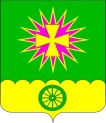 АДМИНИСТРАЦИЯ Нововеличковского сельского поселения Динского района                                                        ПОСТАНОВЛЕНИЕот 04.05.2016				              			№ 232станица НововеличковскаяО внесении изменений в постановление администрации Нововеличковского сельского поселения Динского района от 18.11.2015 № 584 «Об утверждении муниципальной программы «Противодействие коррупции в Нововеличковском сельском поселении Динского района» на 2016 год»В соответствии с Федеральным законом от 25.12.2008 № 273-ФЗ «О противодействии коррупции», в целях реализации государственной политики по противодействию коррупции на территории Нововеличковского сельского поселения Динского района, п о с т а н о в л я ю:Внести изменения в постановление администрации Нововеличковского сельского поселения Динского района от 18.11.2015 № 584 «Об утверждении муниципальной программы «Противодействие коррупции в Нововеличковском сельском поселении Динского района» на 2016 год», Приложение № 2 к постановлению администрации Нововеличковского сельского поселения Динского района читать в новой редакции (прилагается).2. Администрации Нововеличковского сельского поселения произвести финансирование расходов по указанной программе в пределах средств, утвержденных в бюджете на эти цели, обеспечить ее выполнение.3. Отделу по общим и правовым вопросам администрации Нововеличковского сельского поселения Динского района (Калитка) разместить настоящее постановление на официальном сайте Нововеличковского сельского поселения Динского района в сети Интернет.4. Контроль за исполнением постановления оставляю за собой.5. Постановление вступает в силу со дня его подписания.Главы администрацииНововеличковского сельского поселения                                                                              С.М.Кова  							Приложение № 2						к постановлению администрации						Нововеличковского сельского 						поселения Динского района   								от 04.05.2016 № 232 Перечень мероприятий                                                                                                                                                                                                                      по реализации муниципальной программы«Противодействие коррупции в Нововеличковском сельском поселении Динского района» на 2016 годНачальник отдела по общим и правовым вопросам											О.Ю.Калитка№          п/пМероприятияСрок исполненияОтветственные исполнителиОбъем                                 финансирования(тыс.руб), период реализации 12345Раздел 1. Меры по правовому обеспечению противодействия коррупцииРаздел 1. Меры по правовому обеспечению противодействия коррупцииРаздел 1. Меры по правовому обеспечению противодействия коррупцииРаздел 1. Меры по правовому обеспечению противодействия коррупцииРаздел 1. Меры по правовому обеспечению противодействия коррупции1.1Совершенствование нормативной правовой базы по вопросам муниципальной службы в Нововеличковском сельском поселении Динского районаПо меренеобходимостиОтдел по общим и правовым вопросам администрации1.2.Разработка и внедрение административных регламентов исполнения муниципальных функций и услугПо меренеобходимостиСтруктурные подразделения администрации и муниципальные учрежденияРаздел 2. Совершенствование механизмов антикоррупционной экспертизы нормативных правовых актовРаздел 2. Совершенствование механизмов антикоррупционной экспертизы нормативных правовых актовРаздел 2. Совершенствование механизмов антикоррупционной экспертизы нормативных правовых актовРаздел 2. Совершенствование механизмов антикоррупционной экспертизы нормативных правовых актовРаздел 2. Совершенствование механизмов антикоррупционной экспертизы нормативных правовых актов2.1.Проведение экспертизы проектов муниципальных нормативных правовых актов, а также действующих муниципальных нормативных правовых актов на коррупциогенностьпостоянноОтдел по общим и правовым вопросам администрации123452.2.Проведение постоянного мониторинга изменений действующего законодательства в целях своевременного учета соответствующих изменений в муниципальных правовых актахпостоянноОтдел по общим и правовым вопросам администрации2.3.Проведение семинаров с разработчиками проектов муниципальных правовых актов по предотвращению и устранению выявленных коррупционных проявлений в нормотворчестве1 раз в годОтдел по общим и правовым вопросам администрации2.4.Организация и проведение «круглых столов» для информирования предпринимателей, общественных объединений поселения о ходе реализации Программы, путях решения проблем противодействия коррупции, для обобщения  и распространения позитивного опыта антикоррупционного поведения среди субъектов предпринимательской деятельностипостоянноОтдел по общим и правовым вопросам администрацииРаздел 3. Разработка системы мер, направленных на совершенствование порядка прохождения муниципальной службы и стимулирование заинтересованности добросовестного исполнения обязанностей муниципальной службы на высоком профессиональном уровнеРаздел 3. Разработка системы мер, направленных на совершенствование порядка прохождения муниципальной службы и стимулирование заинтересованности добросовестного исполнения обязанностей муниципальной службы на высоком профессиональном уровнеРаздел 3. Разработка системы мер, направленных на совершенствование порядка прохождения муниципальной службы и стимулирование заинтересованности добросовестного исполнения обязанностей муниципальной службы на высоком профессиональном уровнеРаздел 3. Разработка системы мер, направленных на совершенствование порядка прохождения муниципальной службы и стимулирование заинтересованности добросовестного исполнения обязанностей муниципальной службы на высоком профессиональном уровнеРаздел 3. Разработка системы мер, направленных на совершенствование порядка прохождения муниципальной службы и стимулирование заинтересованности добросовестного исполнения обязанностей муниципальной службы на высоком профессиональном уровне3.1.Обеспечение эффективного контроля ограничений, предусмотренных действующим законодательством о муниципальной службе, путем проведения соответствующих проверок, принятие мер по устранению нарушенийпостоянноОтдел по общим и правовым вопросам администрации3.2. Проведение периодического мониторинга соблюдения муниципальными служащими Нововеличковского сельского поселения  правил внутреннего трудового распорядка в части соблюдения режима рабочего времениежеквартальноОтдел по общим и правовым вопросам администрации3.3.Проведение заседаний комиссии по урегулированию конфликта интересовежеквартальноОтдел по общим и правовым вопросам администрации123453.4.Формирование постоянного кадрового резерва для замещения вакантных должностей муниципальной службыпостоянноОтдел по общим и правовым вопросам администрации3.5.Проведение методических занятий с муниципальными служащими по вопросам предупреждения коррупции и вопросам соблюдения общих принципов служебного поведения муниципального служащегоежеквартальноОтдел по общим и правовым вопросам администрации3.6.Разработка реестра наиболее коррупционно опасных сфер деятельности органов местного самоуправления и структурных подразделений администрации 1 квартал 2016 годаРуководители отделов и муниципальных                   учреждений3.7.Проведение учебно-практических семинаров с муниципальными служащими администрации по вопросам «Понятие взятки», «Понятие незаконного вознаграждения», «Понятие покушения на получение взятки», «Участие родственников в получении взятки», «Понятие вымогательства взятки»ежеквартальноОтдел по общим и правовым вопросам администрацииРаздел 4. Совершенствование организации деятельности органов местного самоуправления по размещению  муниципальных заказовРаздел 4. Совершенствование организации деятельности органов местного самоуправления по размещению  муниципальных заказовРаздел 4. Совершенствование организации деятельности органов местного самоуправления по размещению  муниципальных заказовРаздел 4. Совершенствование организации деятельности органов местного самоуправления по размещению  муниципальных заказовРаздел 4. Совершенствование организации деятельности органов местного самоуправления по размещению  муниципальных заказов4.1.Проведение информационно-разъяснительной работы о требованиях Федерального закона от 05.04.2013 года № 44-ФЗ «О контрактной системе в сфере закупок товаров, услуг для обеспечения государственных и муниципальных нужд»постоянноОтдел финансов и муниципальных закупок администрации4.2.Обеспечение открытости, объективности и добросовестной конкуренции при размещении заказов на поставку товаров, выполнения услуг для муниципальных нуждпостоянноОтдел финансов и муниципальных закупок администрацииРаздел 5.  Регламентация использования муниципального имущества Раздел 5.  Регламентация использования муниципального имущества Раздел 5.  Регламентация использования муниципального имущества Раздел 5.  Регламентация использования муниципального имущества Раздел 5.  Регламентация использования муниципального имущества 5.1.Совершенствование контроля за использованием имущества, находящегося в муниципальной собственности, в том числе переданного в аренду, хозяйственное ведение и оперативное управлениепостоянноОтдел земельных иимущественных отношений администрации123455.2.Разработка предложений по совершенствованию работы, связанной с ведением учета муниципального имущества 2016 годНачальник отдела земельных и имущественных отношений администрации5.3.Проведение мониторинга эффективности использования муниципального имущества, в том земельных участковпостоянноОтдел земельных иимущественных отношений администрацииРаздел 6.  Формирование антикоррупционного общественного сознания, нетерпимости к проявлениям коррупцииРаздел 6.  Формирование антикоррупционного общественного сознания, нетерпимости к проявлениям коррупцииРаздел 6.  Формирование антикоррупционного общественного сознания, нетерпимости к проявлениям коррупцииРаздел 6.  Формирование антикоррупционного общественного сознания, нетерпимости к проявлениям коррупцииРаздел 6.  Формирование антикоррупционного общественного сознания, нетерпимости к проявлениям коррупции6.1.Осуществление деятельности системы «Телефон доверия» по фактам коррупционной направленности, с которыми граждане столкнулись в процессе взаимодействия с должностными лицами местного самоуправления.постоянноОтдел по общим и правовым вопросам администрации6.2.Проведение анализа обращений граждан в адрес органов местного самоуправления Нововеличковского сельского поселения  на предмет наличия информации о фактах коррупции со стороны муниципальных служащих ежеквартальноОтдел по общим и правовым вопросам администрации6.3.Проведение анализа информации о коррупционных проявлениях, опубликованной в средствах массовой информации, ее проверка и принятие соответствующих мер реагированияежеквартальноОтдел по общим и правовым вопросам администрации6.4.Размещение в средствах массовой информации сведений о реализации Программы, о фактах коррупции и принятых по ним мерах, о мероприятиях по противодействию коррупцииежегодноОтдел по общим и правовым вопросам администрации1010,010,0Раздел № 7. Совершенствование контрольной деятельности в системе мер по противодействию коррупцииРаздел № 7. Совершенствование контрольной деятельности в системе мер по противодействию коррупцииРаздел № 7. Совершенствование контрольной деятельности в системе мер по противодействию коррупцииРаздел № 7. Совершенствование контрольной деятельности в системе мер по противодействию коррупцииРаздел № 7. Совершенствование контрольной деятельности в системе мер по противодействию коррупции7.1.Реализация мер по усилению финансового  контроля  за использованием средств бюджета Нововеличковского сельского поселения, в том числе по наиболее финансово затратным муниципальным целевым и ведомственным программампостоянноОтдел финансов и муниципальных закупок администрации123457.2.Совершенствование и усиление контроля за эффективным и целевым использованием бюджетных кредитовпостоянноОтдел финансов и муниципальных закупок администрации7.3.Реализация мер по усилению контроля за финансово-хозяйственной деятельностью и состоянием муниципальных предприятий и учрежденийпостоянноОтдел финансов и муниципальных закупок администрацииРаздел 8. Обеспечение публичности и открытости деятельности органов местного самоуправления Нововеличковского сельского поселенияРаздел 8. Обеспечение публичности и открытости деятельности органов местного самоуправления Нововеличковского сельского поселенияРаздел 8. Обеспечение публичности и открытости деятельности органов местного самоуправления Нововеличковского сельского поселенияРаздел 8. Обеспечение публичности и открытости деятельности органов местного самоуправления Нововеличковского сельского поселенияРаздел 8. Обеспечение публичности и открытости деятельности органов местного самоуправления Нововеличковского сельского поселения8.1.Публикация на официальном сайте в сети Интернет утвержденных текстов административных регламентов исполнения муниципальных услуг, регулярное обновление данной информации.постоянноОтдел по общим и правовым вопросам администрации8.2.Публикация на официальной сайте в сети Интернет отчетов о работе администрации и муниципальных учреждений по мере необходимостиОтдел по общим и правовым вопросам администрации